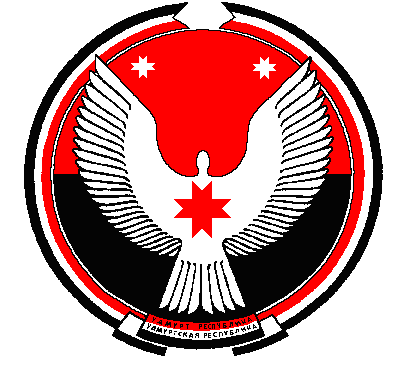 Р Е Ш Е Н И ЕСовет депутатов муниципального образования "Кестымское"Кестымской  муниципал кылдытэтысь депутат КенешОб утверждении плана работы Совета депутатов муниципального образования  «Кестымское»  на 2018 годПринято Советом депутатовмуниципального образования «Кестымское»                                                                                                       01 марта   2018 года  Руководствуясь Уставом муниципального образования  «Кестымское»,  Совет депутатов муниципального образования  «Кестымское» РЕШАЕТ:План  работы Совета   депутатов   муниципального образования  «Кестымское»  на 2018 год утвердить.Глава муниципального образования  «Кестымское»	                                                                           А.И. Касимовд. Кестым01 марта  2018 г.№ 14-2  УТВЕРЖДЕНрешением Совета депутатов  муниципального образования «Кестымское»  от 01.03.2018 г. № 14-2  ПЛАН РАБОТЫСовета депутатов муниципального образования «Кестымское»на 2018 годНаименование  мероприятийСрок исполненияответственныеответственные1. Вопросы на рассмотрение сессии  Совета депутатов1. Вопросы на рассмотрение сессии  Совета депутатов1. Вопросы на рассмотрение сессии  Совета депутатов1. Вопросы на рассмотрение сессии  Совета депутатов1. Вопросы на рассмотрение сессии  Совета депутатов1. Вопросы на рассмотрение сессии  Совета депутатов1.1.1.1.О внесении изменений в Устав муниципального образования «Кестымское»мартКасимов А.И., глава муницпального образования Касимов А.И., глава муницпального образования 1.21.2План работы Совета депутатов Кестымское на 2018 гфевральКасимов А.И., председатели постоянных комиссий Совета депутатов муниципального образования «Кестымское»Касимов А.И., председатели постоянных комиссий Совета депутатов муниципального образования «Кестымское».1.3.1.3Отчет Главы муниципального образования  «Кестымское»  о социально-экономическом  развитии  территории Кестымское за 2017 годмартКасимов А.И., глава муницпального образованияКасимов А.И., глава муницпального образования1.4.1.4.Отчет главы муниципального образования  «Кестымское» об исполнении бюджета муниципального образования Кестымское за 2017 годмай Касимов А.И., глава муницпального образованияКасимов А.И., глава муницпального образования1.5.1.5.О проекте  прогноза    социально-экономического развития муниципального образования  «Кестымское» на 2019 годноябрьГлава муниципального образования,председатели постоянных комиссий Совета депутатов муниципального образования Глава муниципального образования,председатели постоянных комиссий Совета депутатов муниципального образования 1.6.1.6.О проекте  бюджета муниципального образования   «Кестымское» на 2019 годноябрьГлава муниципального образования, председатель постоянной планово-бюджетной комиссии Глава муниципального образования, председатель постоянной планово-бюджетной комиссии 1.7.1.7.О назначении публичных слушаний по проектам прогноза социально-экономического развития муниципального образования «Кестымское» и бюджета на 2019 годноябрьГлава муниципального образования,председатели постоянных комиссийГлава муниципального образования,председатели постоянных комиссий1.8.1.8.О внесении изменений в решение Совета депутатов муниципального образования «Кестымское «О  бюджете муниципального образования « Кестымское» на 2019 год»декабрьГлава муниципального образования,председатели постоянных комиссий Совета депутатов муниципального образования Глава муниципального образования,председатели постоянных комиссий Совета депутатов муниципального образования 1.91.9Внесение изменений в решение Совета депутатов муниципального образования «Кестымское «О  бюджете муниципального образования « Кестымское» по мере необходимости Глава муниципального образования Глава муниципального образования1.101.10О плане работы   Совета депутатов  муниципального образования «Кестымское» на 2019 годдекабрьГлава муниципального образования,председатели постоянных комиссийГлава муниципального образования,председатели постоянных комиссий2. Вопросы, вносимые на рассмотрение постоянных комиссийСовета депутатов муниципального образования  «Кестымское»2. Вопросы, вносимые на рассмотрение постоянных комиссийСовета депутатов муниципального образования  «Кестымское»2. Вопросы, вносимые на рассмотрение постоянных комиссийСовета депутатов муниципального образования  «Кестымское»2. Вопросы, вносимые на рассмотрение постоянных комиссийСовета депутатов муниципального образования  «Кестымское»2. Вопросы, вносимые на рассмотрение постоянных комиссийСовета депутатов муниципального образования  «Кестымское»2. Вопросы, вносимые на рассмотрение постоянных комиссийСовета депутатов муниципального образования  «Кестымское»2.1.Подготовка заключений по проектам решений, вносимых в повестку дня очередной сессии Совета депутатов муниципального образования «Кестымское»Подготовка заключений по проектам решений, вносимых в повестку дня очередной сессии Совета депутатов муниципального образования «Кестымское»Перед проведением сессиии Совета депутатов муниципального образования Председатели постоянных комиссий Совета депутатов муниципального образования Председатели постоянных комиссий Совета депутатов муниципального образования 3. Депутатские фракции3. Депутатские фракции3. Депутатские фракции3. Депутатские фракции3. Депутатские фракции3. Депутатские фракции3.1.Прием избирателей  депутатами фракции партии «ЕДИНАЯ РОССИЯ»Прием избирателей  депутатами фракции партии «ЕДИНАЯ РОССИЯ»По графикуДепутаты фракции Депутаты фракции 4. Организационная работа 4. Организационная работа 4. Организационная работа 4. Организационная работа 4. Организационная работа 4. Организационная работа 4.1.Учеба депутатовУчеба депутатовПо особому плануПо особому плануГлава муниципального образования «Кестымское»4.2.Организация приема  избирателей  депутатами Сельского СоветаОрганизация приема  избирателей  депутатами Сельского СоветаСогласно графикуСогласно графикуГлава муниципального образования 4.3.Организационное и документационное обеспечение подготовки и проведения:публичных слушаний,депутатских слушаний, сессий Совета депутатов муниципального образования «Кестымское», заседаний постоянных комиссий Совета депутатов.Организационное и документационное обеспечение подготовки и проведения:публичных слушаний,депутатских слушаний, сессий Совета депутатов муниципального образования «Кестымское», заседаний постоянных комиссий Совета депутатов.в течение годав течение годаКасимов А.И.,Гафурова М.М.4.4.Участие в подготовке и проведении государственных и профессиональных праздников на территории муниципального образования  «Кестымское»Участие в подготовке и проведении государственных и профессиональных праздников на территории муниципального образования  «Кестымское»в течение годав течение годаКасимов А.И.,депутаты Совета депутатов муниципального образования4.5.Проведение публичных слушаний по обсуждению проектов:- об исполнении бюджета муниципального     образования «Кестымское» за 2018  год; - о проекте бюджета муниципального образования    «Кестымское» на 2018 год;-о проекте прогноза социально-экономического развития   муниципального образования «Кестымское» на 2018 год;- о внесении изменений в Устав   муниципального образования «Кестымское». Проведение публичных слушаний по обсуждению проектов:- об исполнении бюджета муниципального     образования «Кестымское» за 2018  год; - о проекте бюджета муниципального образования    «Кестымское» на 2018 год;-о проекте прогноза социально-экономического развития   муниципального образования «Кестымское» на 2018 год;- о внесении изменений в Устав   муниципального образования «Кестымское». МартМартНоябрьМартМартНоябрьКасимов А.И.,Гафурова М.М.4.6.Издание печатного средства массовой информации «Вестник нормативно- правовых актов муниципального образования «Кестымское».Издание печатного средства массовой информации «Вестник нормативно- правовых актов муниципального образования «Кестымское».1 раз в квартал1 раз в кварталГафурова М.М.4.7.Обновление информации по паспорту муниципального образования  «Кестымское»  на официальном сайте Государственного Совета Удмуртской Республики в разделе «Муниципальные образования».Обновление информации по паспорту муниципального образования  «Кестымское»  на официальном сайте Государственного Совета Удмуртской Республики в разделе «Муниципальные образования».постояннопостоянноГафурова М.М.